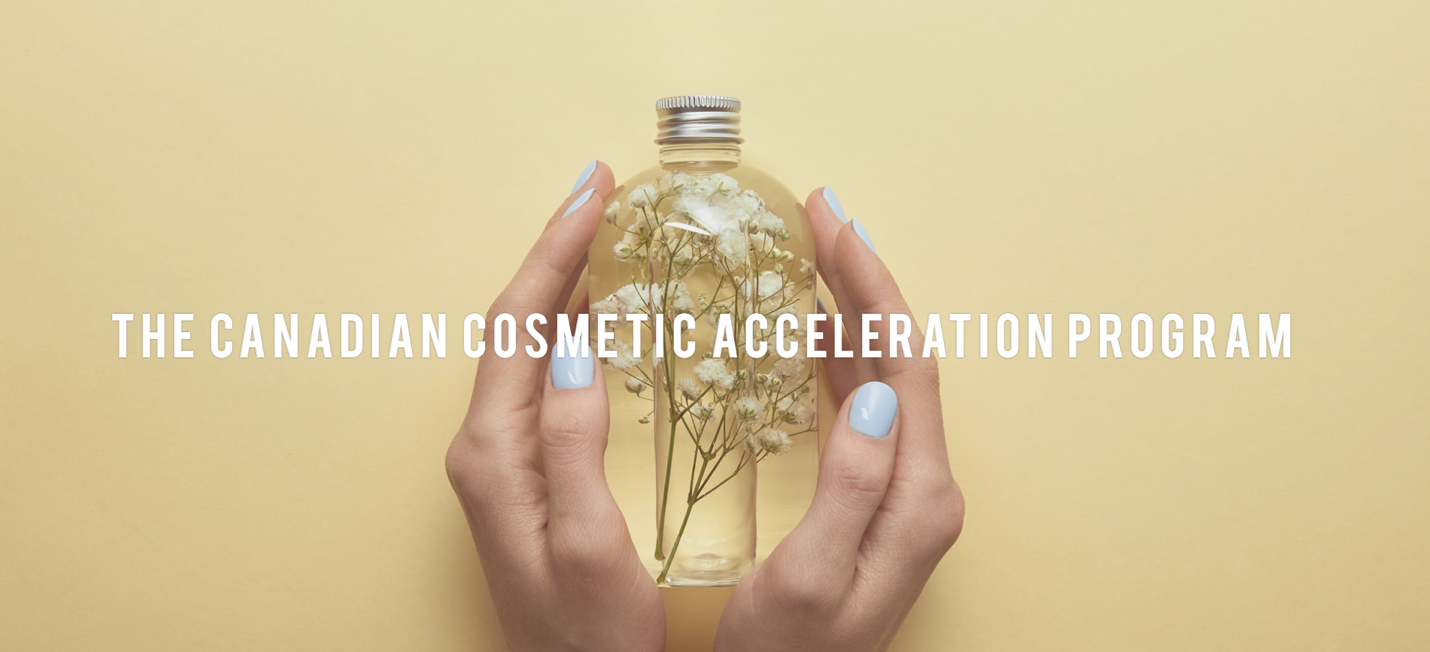 Applicant InformationType of company (Check All That Apply)All of the companies Social Media and Websites Facebook:____________________________________________________________Twitter:______________________________________________________________Instagram:____________________________________________________________Youtube:_____________________________________________________________Website:_____________________________________________________________How much knowledge do you have about the cosmetic industry (Check all that Apply)Full Name:Date:LastFirstM.I.Address:Street AddressApartment/Unit #CityStateZIP CodePhone:EmailParticipant’s Title and Role in Company:Participant’s Title and Role in Company:Name of the Company:Name of the Company:CompanyAddress:Street AddressStreet AddressApartment/Unit #CityStateZIP CodePhone:EmailCompany’s Main Sector of BusinessCompany’s Main Sector of BusinessHow Old is the Company?Company’s Main Sector of BusinessHow Many Years of Sales Does Your Company Have?Brief Company Profile________________________________________________________________________________________________________________________________________________________________________________________________________________________________________________________________________________________________________________________________________________________________________________________________________________________________________________________________________________________________________________________________________________________________________________________Small/Medium EnterpriseYESNOAboriginal–OwnedYESNOWoman-OwnedYESNOYoung Entrepreneur–OwnedYESNOVisible MinorityYESNOOther (Please Specify)_______________________________________________________________________How many years of export experience does the company have?Are you comfortable sharing your financials? NDA will be provided with application. If not, then give a reason.What are your business goals?Great Amount of Knowledge Some Amount of KnowledgeLittle Amount of KnowledgeI would like to Learn MoreCosmetic Science, Ingredients and FormulationPackagingProduct Development and BrandingCosmetic Business Cosmetic Global TrendsManufacturingMarketing and SalesDistribution and Retail